الســــــــــــــــــيرة الذاتية Curriculum Vitae – 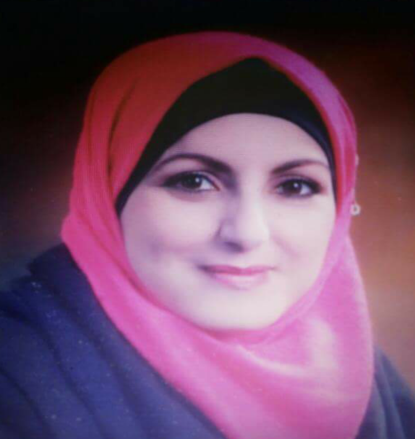 